Accélérateur d'Innovation SocialeProjet de déploiement de la méthode VITA AIRJournée de sensibilisation nationaleMardi 8 mars après-midiParis – salle confirmée très prochainementContacts 	COORACE 	Nicolas Almodovar	nicolas.almodovar@coorace.org		Ansa		Laurent Dordain	laurent.dordain@solidarités-actives.fr	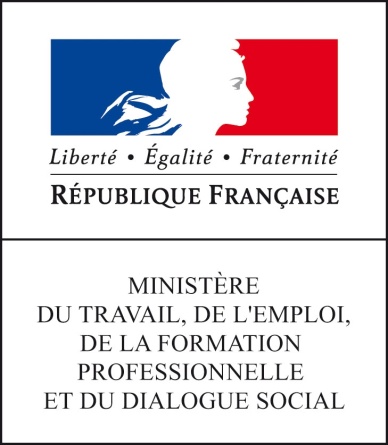 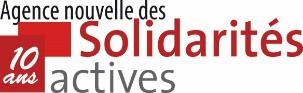 13:30Accueil des participants (café)14:00Introduction 
Présentation du cadre de l’essaimage de VITA AIR au sein de l’AIS14:15La méthode VITA AIR : historique, modèle d’intervention14:45Retour d’expérience sur la première vague d’essaimage15:30Questions-Réponses sur la méthode16:00Pause16:15Présentation du cadre de l’essaimage : procédure de sélection et contenu des journées de "Formation-Action"16:45Questions-Réponses sur l’essaimage et son implication17:15Fin de la session17:15"Café des échanges" : pour les personnes intéressées, échanges informels avec les intervenants et les "essaimeurs" de la première vague17:45Fin de la journée de sensibilisation